FIFTH SIX WEEKS TEST REVIEW1) What is  the  range  for  the quadratic  function  y  =    -x²  + 102)  Square A has a side length of 3x².  Square B has a side length of 2x.					          A                             B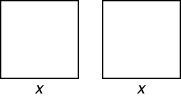 	What is the area of square A? ___________ What is the area of square B? ___________                 What is the perimeter of square A? ___________  What is the perimeter of square B? ______________	3)  What  is  the  domain  of  the  graph below?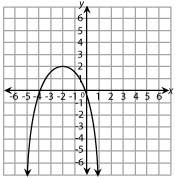 4)  The  graph  of  y  =  2x2  ­  4x  +  2  is  shown  below.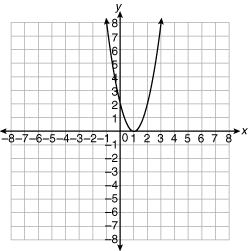 What  will  be  the  effect  on  the  graph  if  the  equation  is  changed    toY  =   2x2  ­  4x  + 10?5)  The  x­intercepts  of   the  graph  of  a  certain  quadratic  function  are  (-6,  0) and (-2,  0). What   are   the   solutions  to  the   quadratic  equation  associated  with this  function?6)  What are the  binomial  factors  of    ?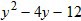 7)  What are the  binomial   factors  of   3x² - 8 x +  5? 8)  What is  a  solution  to  this  quadratic   equation?0  =   x2  -   8x   + 129)  What  is  the  factored  form  of  the  equation  that  would  create      this  parabola below?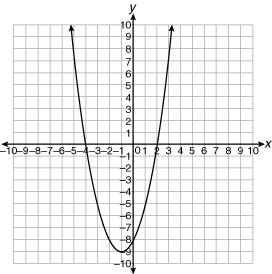 10) Use  the  quadratic  formula  to  find  the   solutions  to  0   =   3x²  ­  3x   -   7  (rounded  to  the  nearest  hundredths).11)  If  the  factored   form   of  a  quadratic  equation  is  (8x   +  3)(x  ­  1)  =  0,   what are  the  solutions  to  the  quadratic  equation?	12)  What  is  the  area   of  a  rectangle  with  a  length  of     yx²    and    a     width   of     6x²y³.13)  Would the  discriminant  (b² ­ 4ac)  value of  the equation that created this     parabola be a positive number, negative number or zero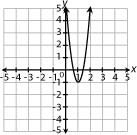 Study  the   table  below.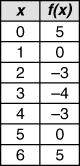 14)  What  are  the  zeros  of  the  function,  f(x)  =   ax²   +  bx  +  c,  that  created  this table  of  values?15)  What is the parent function of the of the equation that created this table of values?16)  If   the   area  of  a  square  is  100x²y²,  what is the side length of the square?     17)  What is the   GCF  factored  form  of  this  polynomial expression:      46a²b  +  36a³	18)  If  the  factored  form  of  the   polynomialx²    +  7x   ­ 18   is (x   -  d)(x  +  9),  then  what is the value of d19)  If  the  area  of  a   rectangle  can  be   described  by x²  ­  17x  +  30,  what is the length and width of this rectangle? 	20)   If the  roots  of a  quadratic  function  g(x)  are  x   =  9   and   x  = - 8.   Are the 	x-intercepts (0, 9) and (0, -8) or (-9, 0) and (8, 0) or neither of these answers.	21)  What are the solutions to this quadratic equation: f(x) = (x + 3)(x - 9)22)  Do the graphs of these two quadratic equations have the same zeros?			y = -x² - 5x - 4 		-12 = 3x² + 15x23)  Show that y = x² + 5x + 12 has no Real Number Solutions without graphing.  24)  Which of these tables represents an exponential function	A.    B.    C. Neither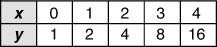 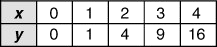 25)  A  1000­gram  sample   of  radon  is  decaying  according  to  the  equation below,  where  t  is  the  time   in   days  and  y  is  the  amount  of  radon  in  grams.y   =   1000(0.83)tAbout  what  amount  of  radon  will  remain   after  9.6  days?26)  The  number  of  bacteria,  y,  in  a   laboratory  culture  is  growing   according to  the   function  below,  where  x  is  the  number  of  hours  since  the  bacteria was introduced  into  the   culture. y =   50(1.05)xApproximately  how   many  bacteria  will  be  in  the  culture  after  36   hours?ANSWERS1) y ≤ 10	2) Area of A =; Area of B =; Perimeter of A =; Perimeter of B =3) All Real Numbers4)  The parabola will shift up 8 units5)  x = -6 and x = -26)  (y – 6)(y + 2)7)  (3x + 5)(x + 1)8)  one solution is x = 6, one solution is x = 29)  y = (x – 2)(x + 4)10)  x = 3.11 and x = -0.1111)  x = -3/8 and x = 112)  Area = 13)  Positive number14)  {5, 1}15)  f(x) = x²16)  10xy17)  2a²(23b + 18a)18)  219)  (x – 15) length and (x – 2) width20)  neither of these answers21)  x = -3 and x = 922)  Yes23)  (5)² - (4 • 1 •12) = -23 (negative discriminants have no Real Number Solutions24)  A			25)  about 167.2 grams			26)  about 290 bacteria